K3  - SVK problematice domácího násilí přikládám jeden aktuální odkaz na video na DVTV, tak se kdyžtak mrkněte.https://video.aktualne.cz/dvtv/obet-domaciho-nasili-zazila-jsem-skrceni-i-polevani-studenou/r~2d3a0232a65411ea9d74ac1f6b220ee8/ Dále přikládám ještě nějaké materiály. To první (Mýty a realita) je tabulka, kterou bych ráda, abyste vyplnili a odeslali mi odpovědi. Je tam vždy nějaké tvrzení a vy napíšete, jestli je to pravda nebo ne a zdůvodnění proč.Dalším rozšířeným sociálně – patologickým jevem je i kouření. Zkuste si (jen tak pro sebe) odpovědět na následující otázky a v přiložených textech pak najít správné odpovědi.Z čeho se získává nikotin?Jakou barvu má nikotin?Jakým způsobem lze nikotin aplikovat?Kolik mg nikotinu je smrtelná dávka?Odkud (z jakého kontinentu) pochází zdroj nikotinu?Kdo ho do Evropy přivezl?Kdy byly objeveny cigarety?Co se používalo před jejich objevem?Kdy byla poprvé popsána rizika kouření?Kolik procent (nebo jaký zlomek) populace kouří?Jak se projevuje intoxikace nikotinem?Jaké jsou abstinenční příznaky při nedostatku nikotinu?Jaké jsou chronické následky kouření?Kolik lidí zemře denně (a potažmo ročně) v ČR na následky kouření?O kolik let průměrně si kuřák zkrátí život?Každý kolikátý kuřák zemře na následky kouření?Každý kolikátý kuřák onemocní rakovinou plic?Mají cigarety vliv na plodnost, a jaký?Jaké mohou být důsledky kouření v těhotenství?V jakém období života (zhruba věkově) začíná nejvíce lidí kouřit?Víc už toho asi letos nestihneme, dalšími velmi rozšířenými sociálně-patologickými jevy jsou i alkoholismus a poruchy výživového spektra – anorexie, bulimie, orthorexie apod., zde ještě odkazy na rozhovory s těmito tématy:https://video.aktualne.cz/dvtv/nejedla-jsem-pet-dni-v-kuse-nemoc-ovladla-cely-muj-zivot-rik/r~9b4d266e862911eaa25cac1f6b220ee8/ https://video.aktualne.cz/dvtv/dufkova-alkoholicka-jsem-naporad-stala-se-ze-me-troska-vylec/r~80a019d633d011e99d3cac1f6b220ee8/ 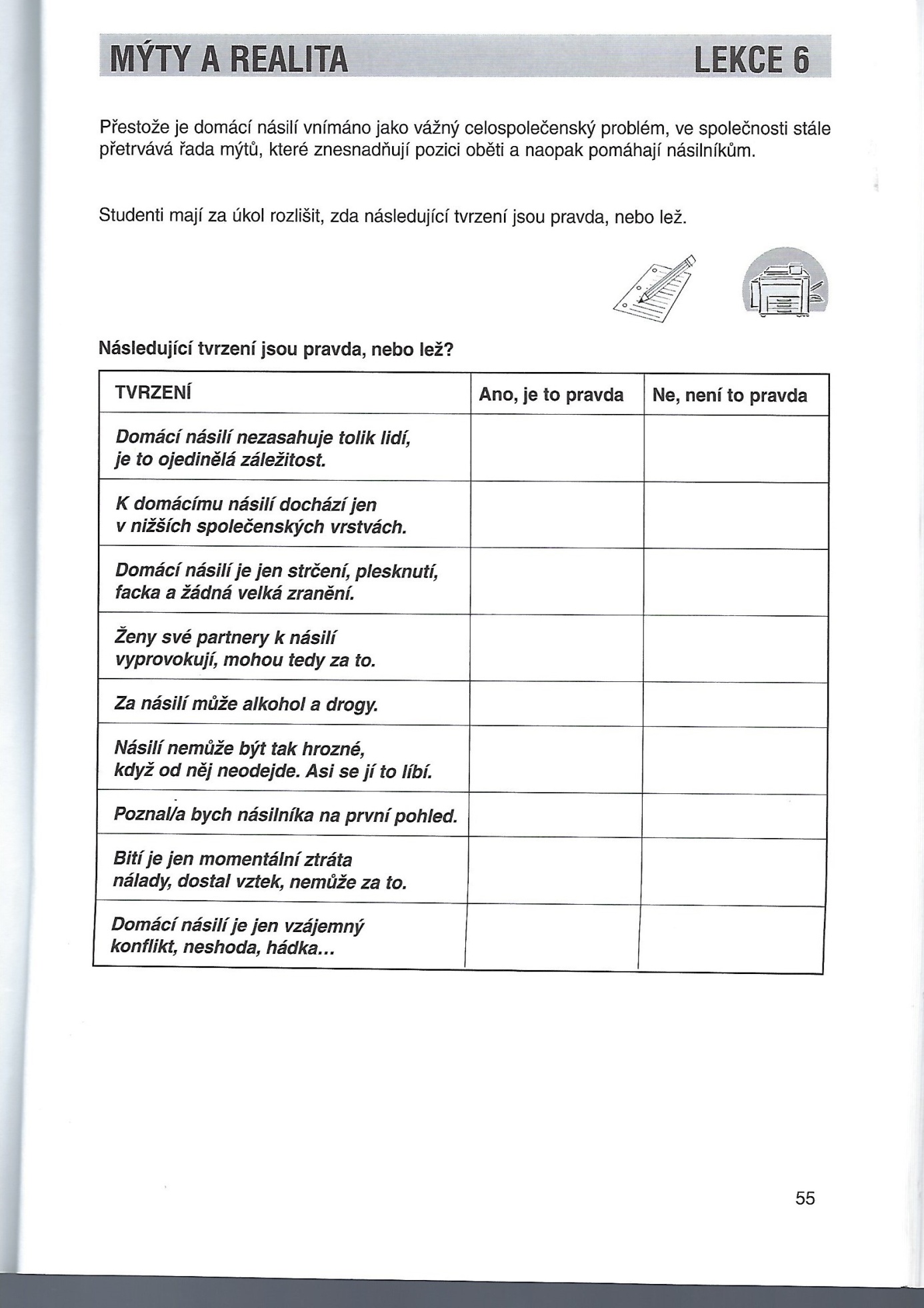 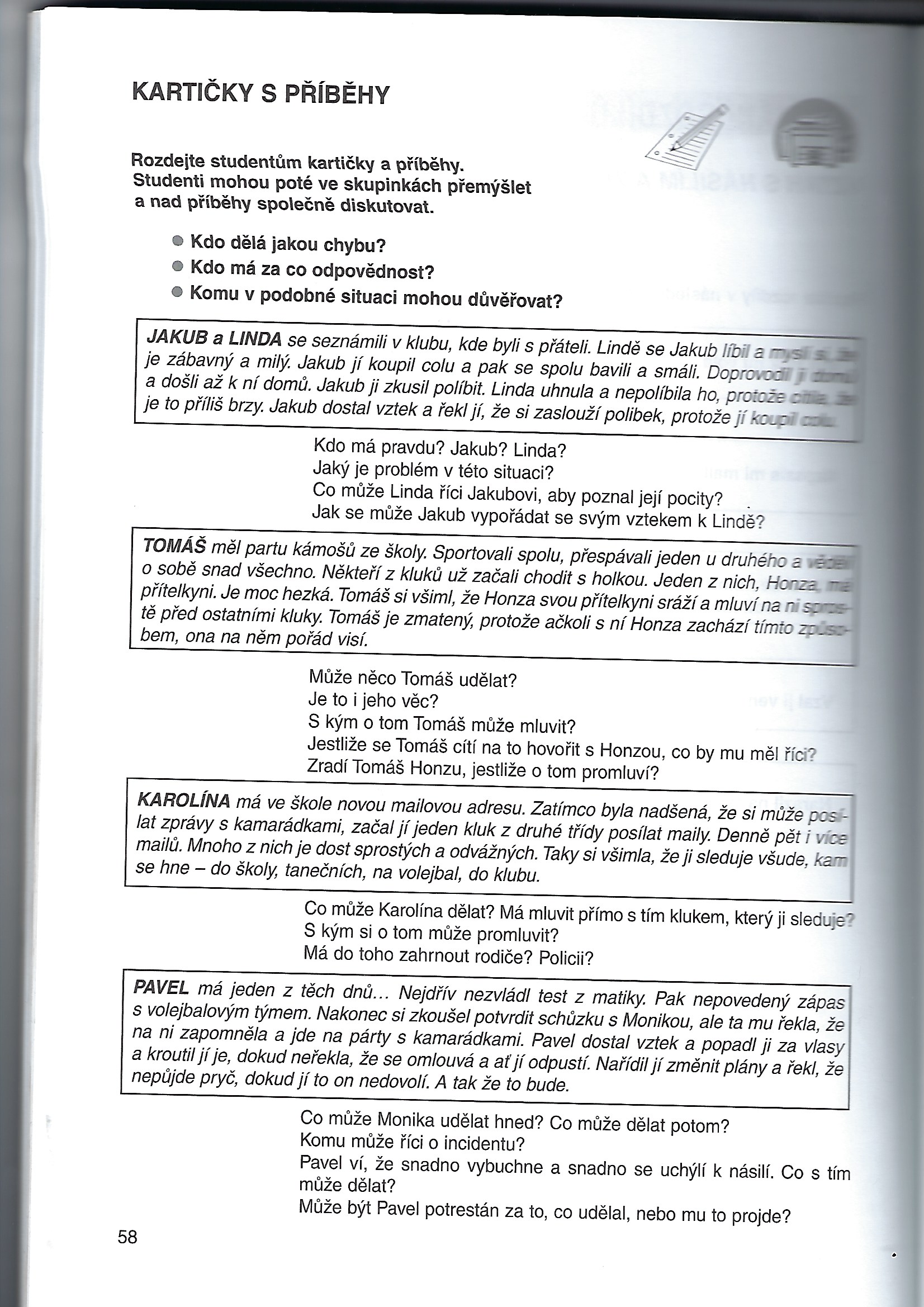 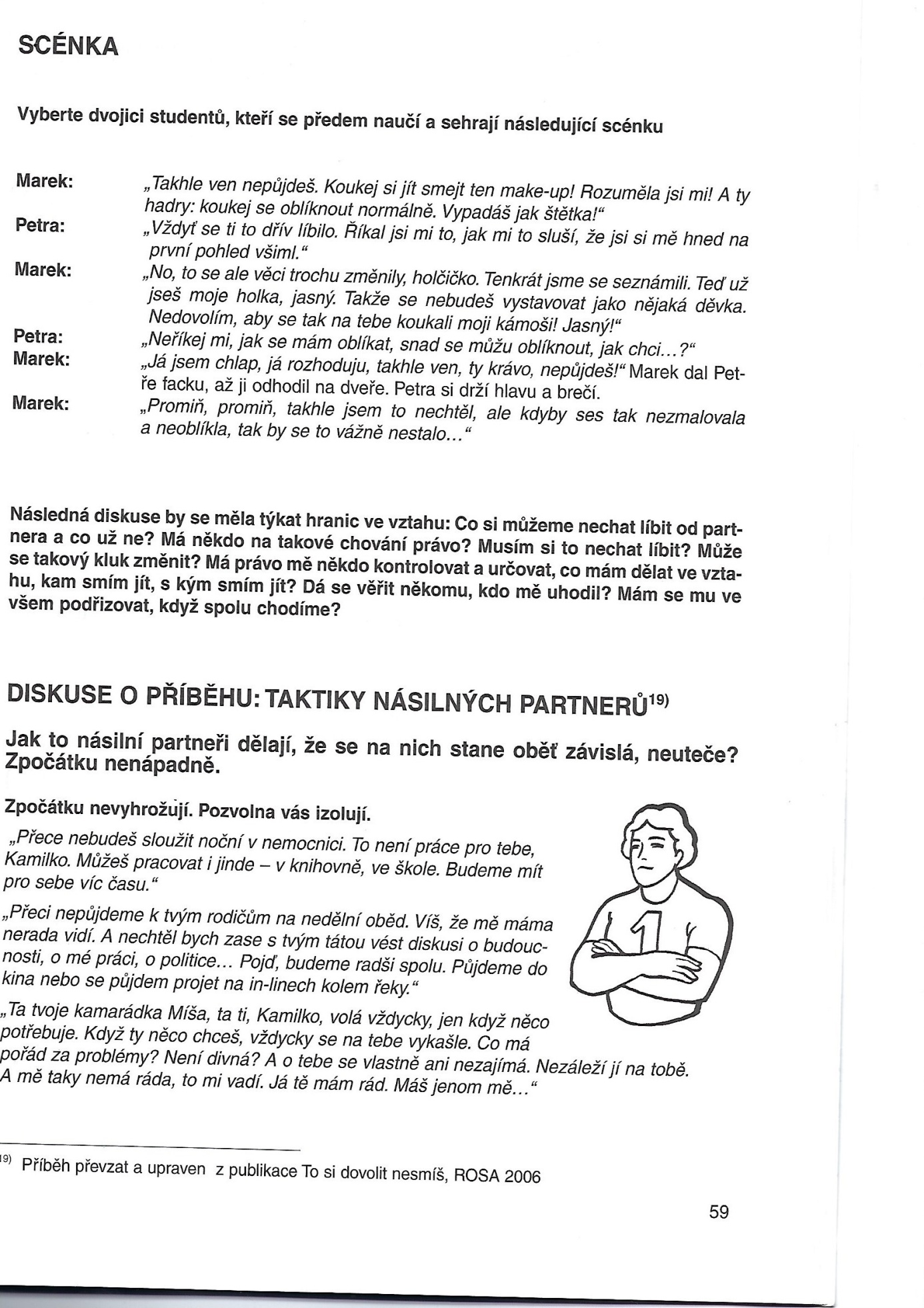 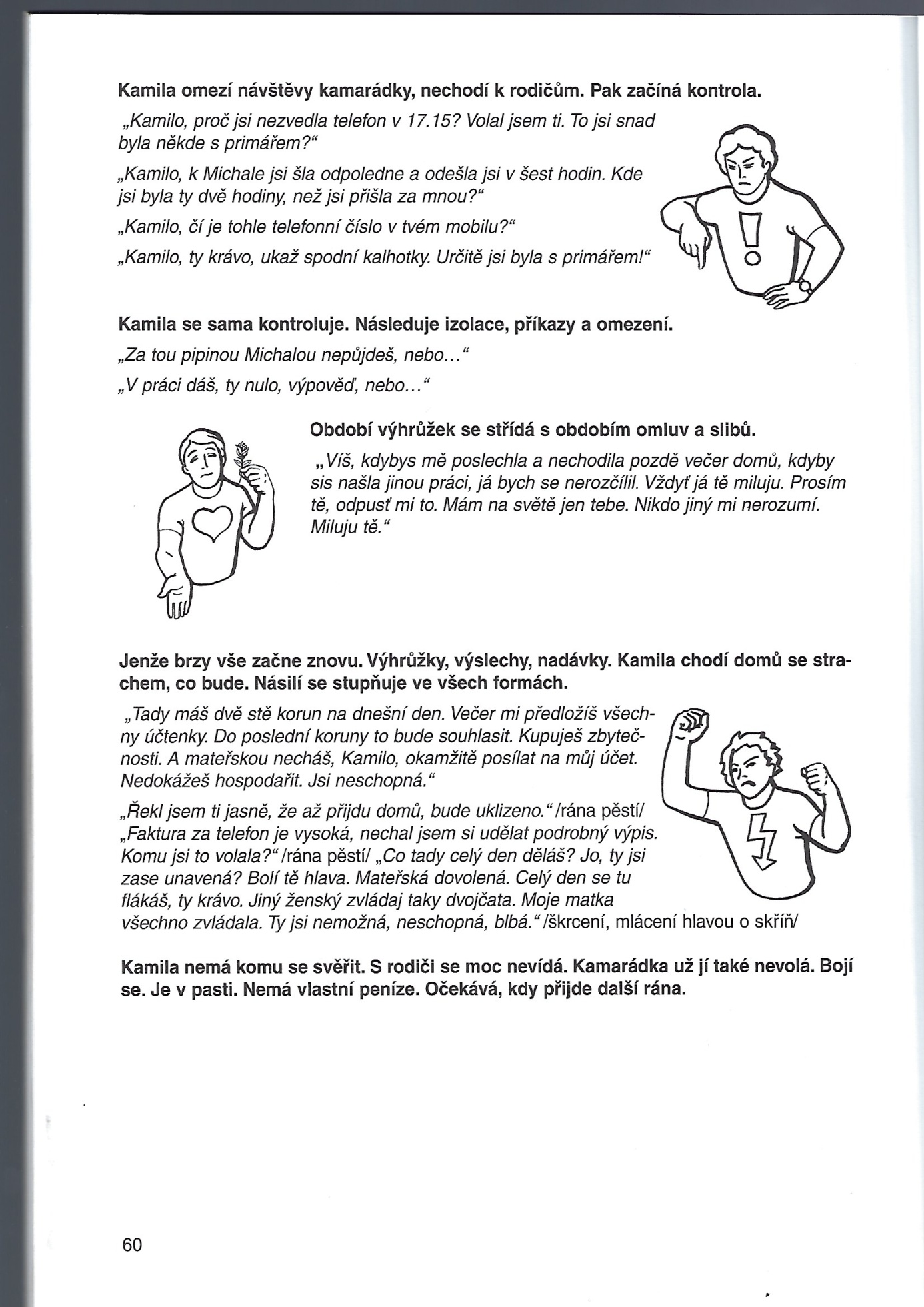 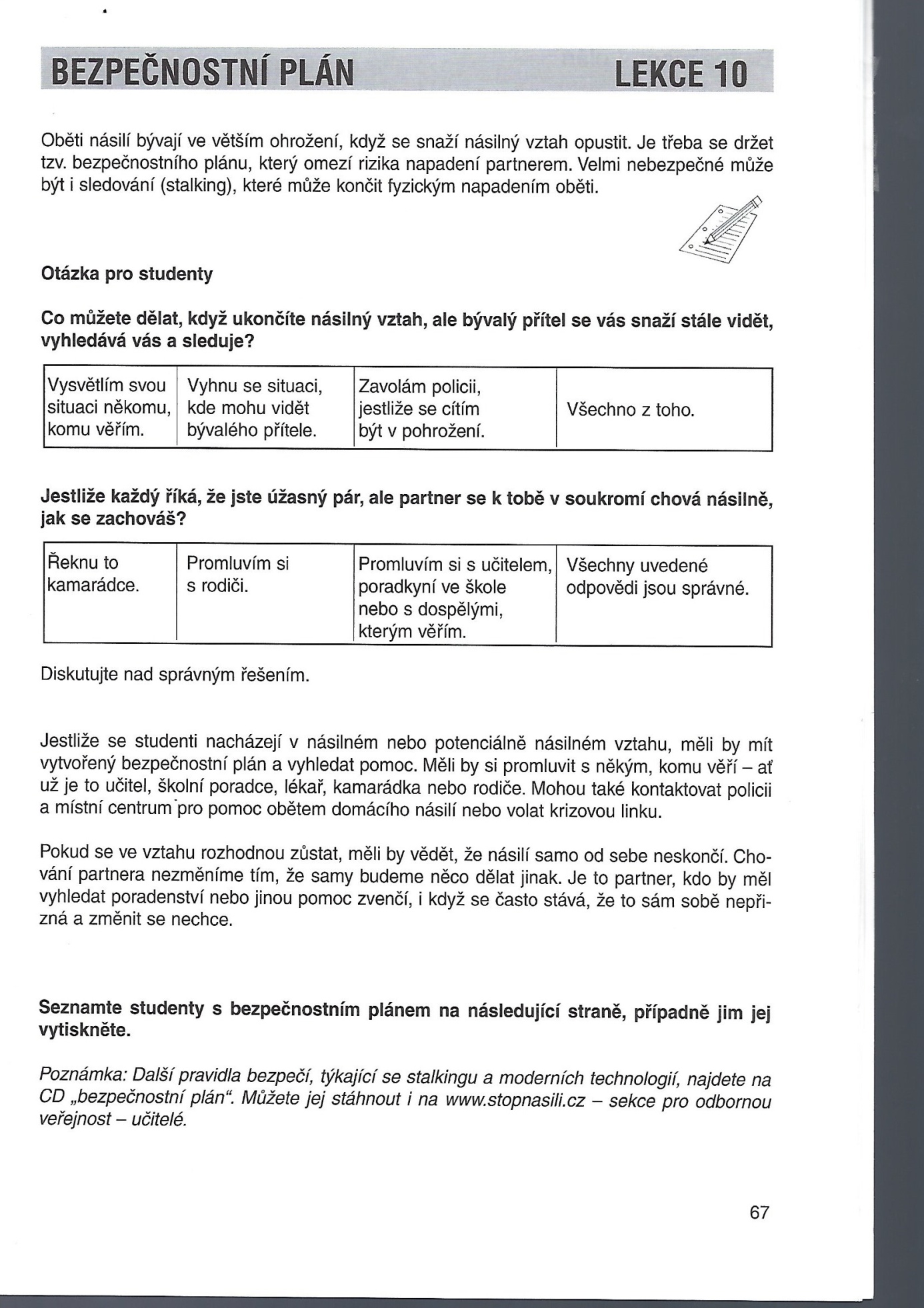 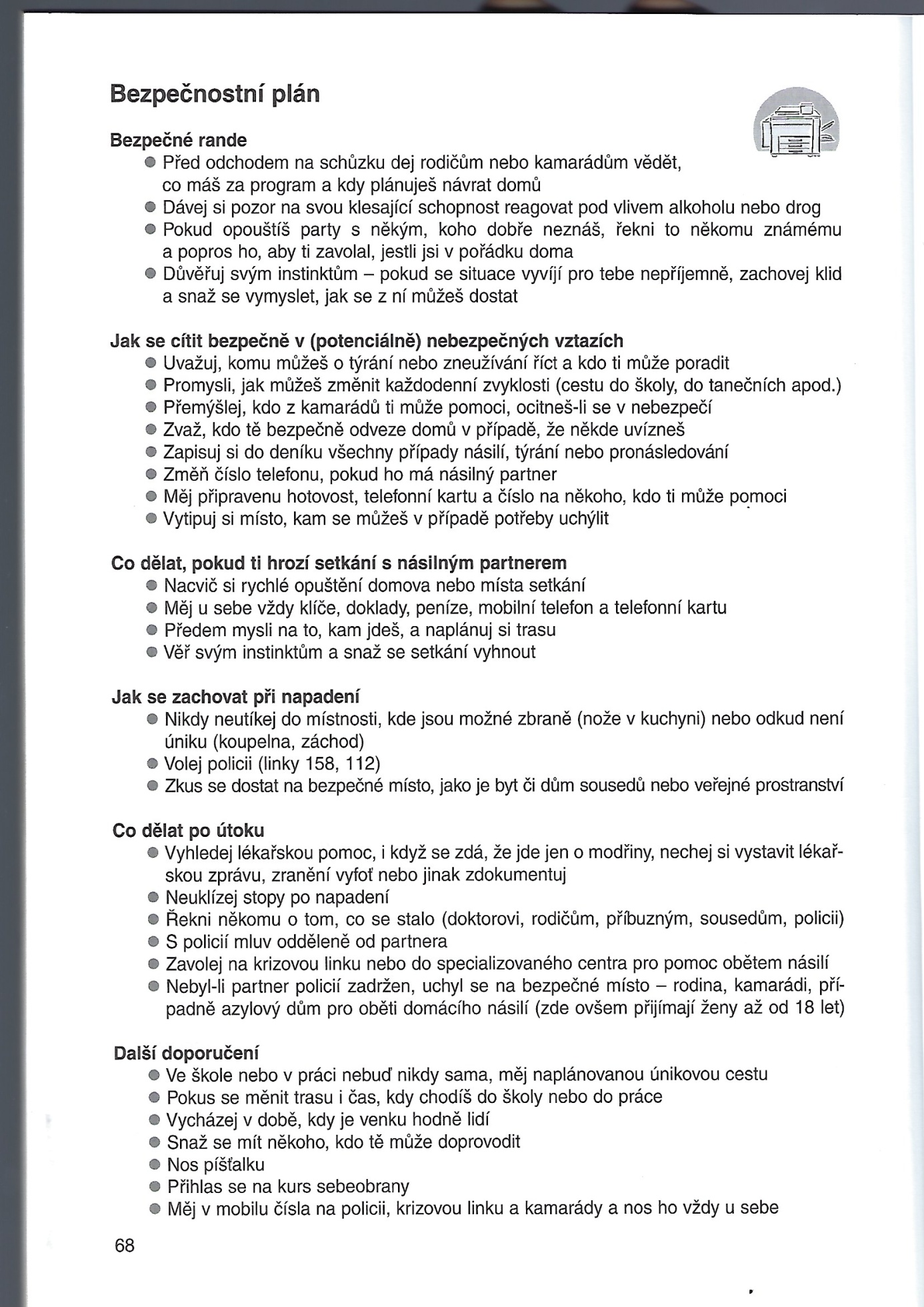 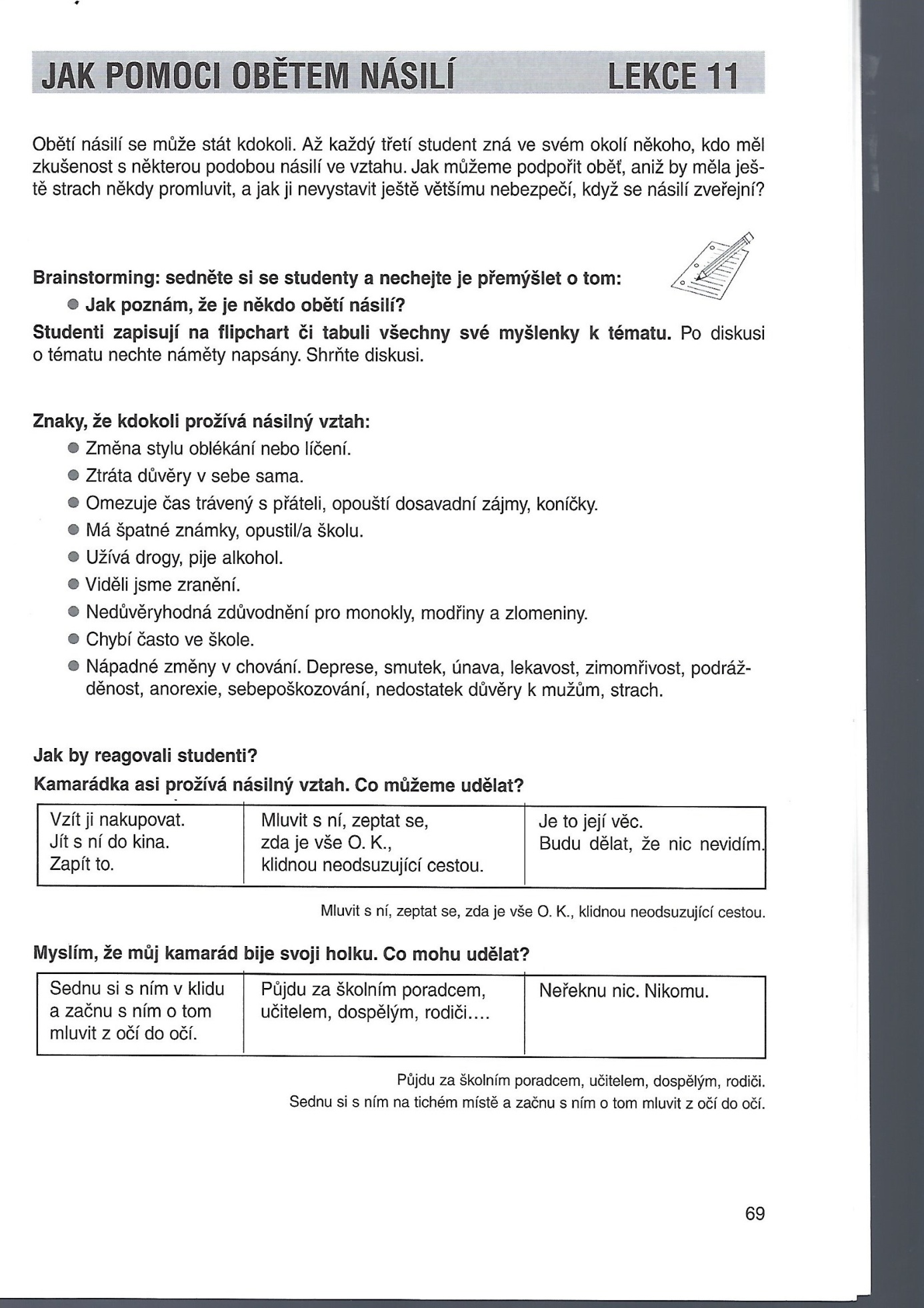 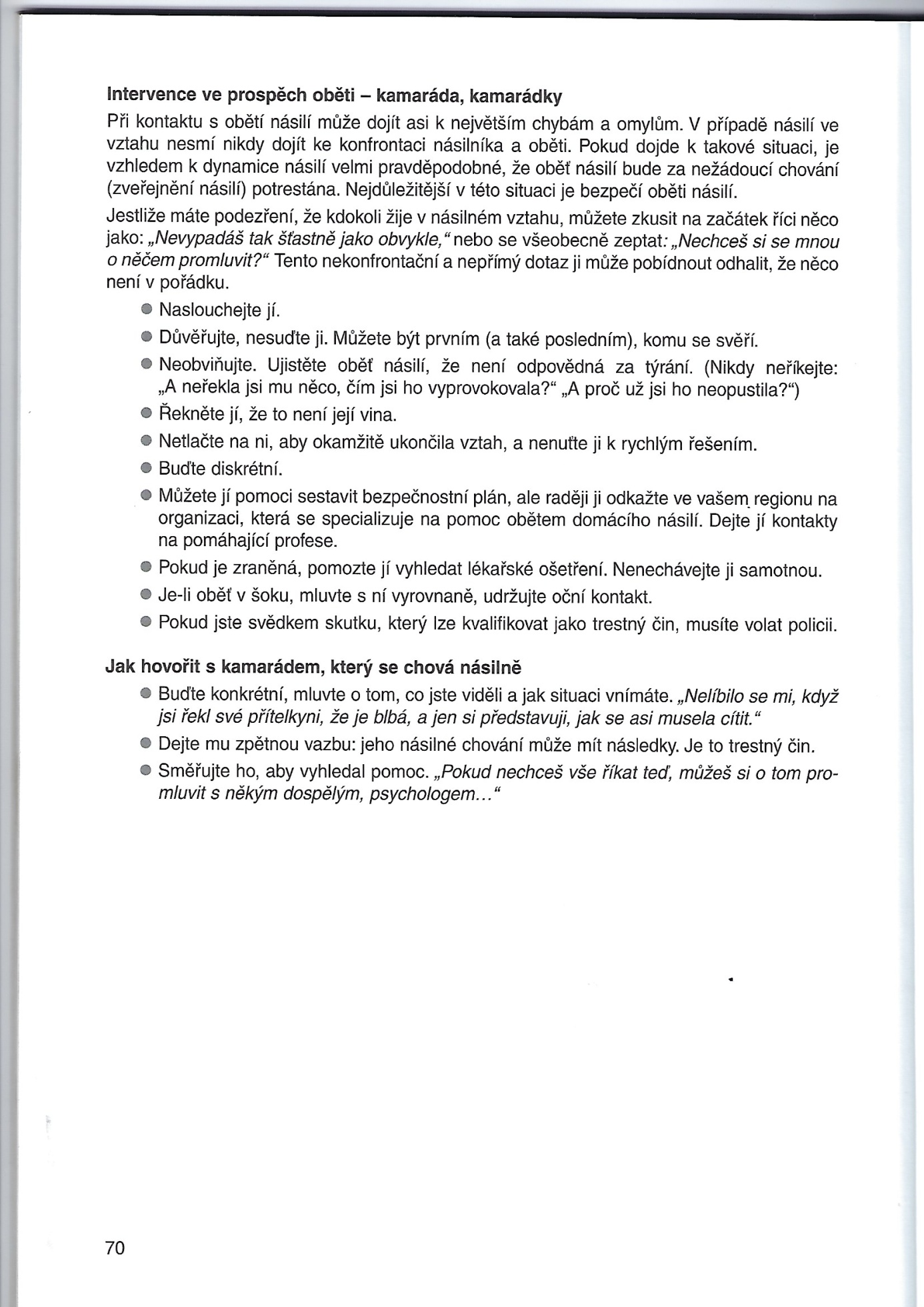 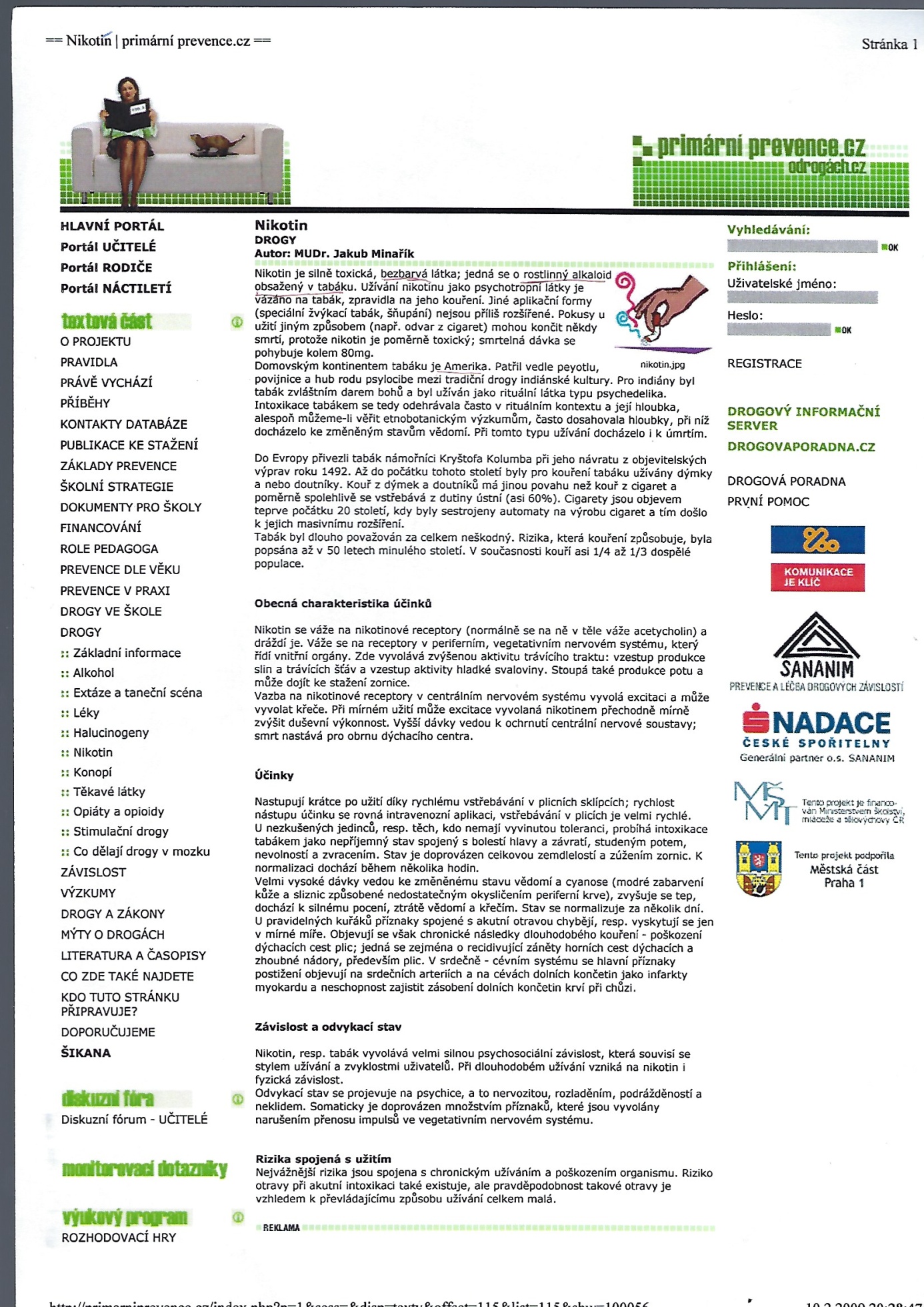 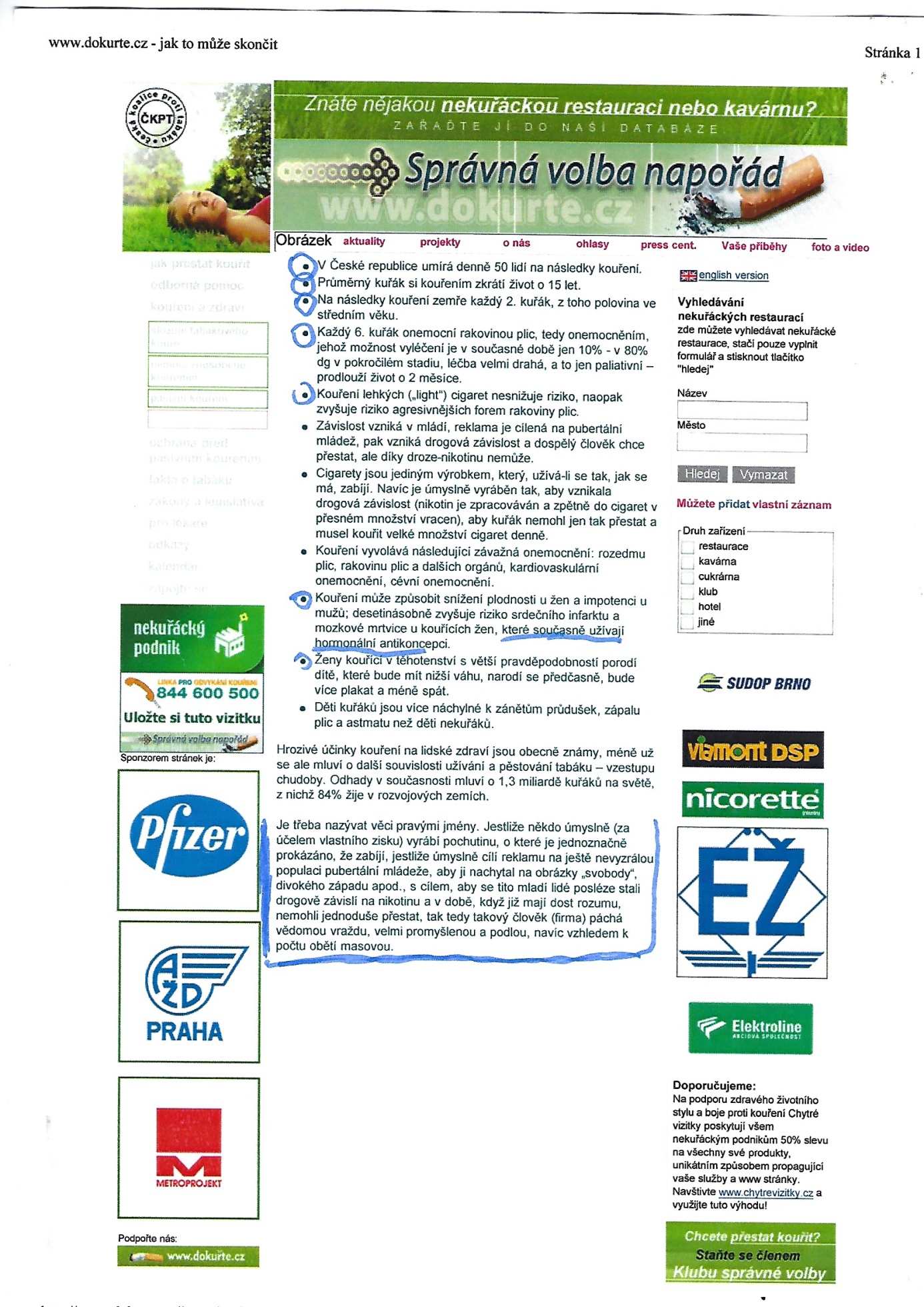 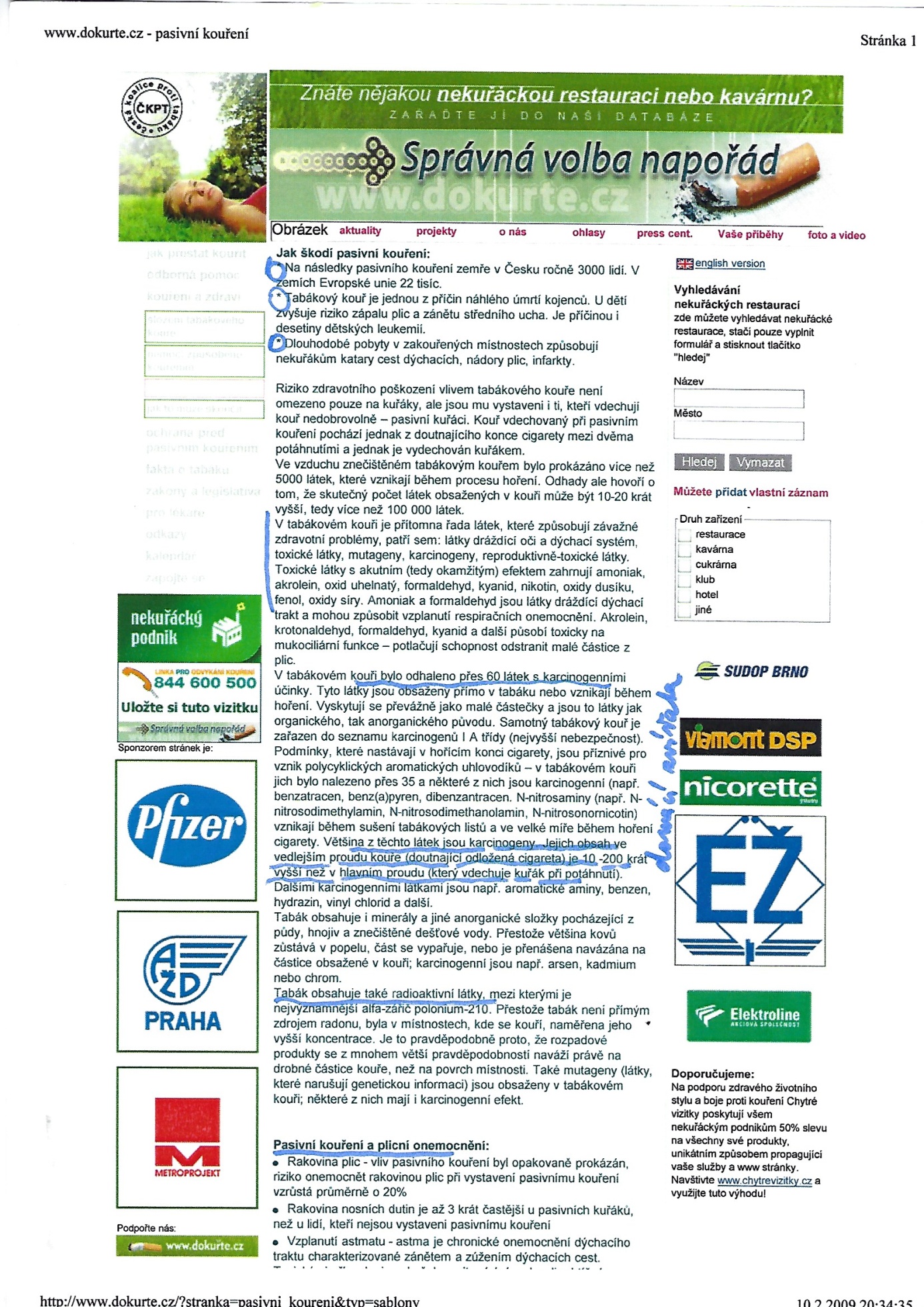 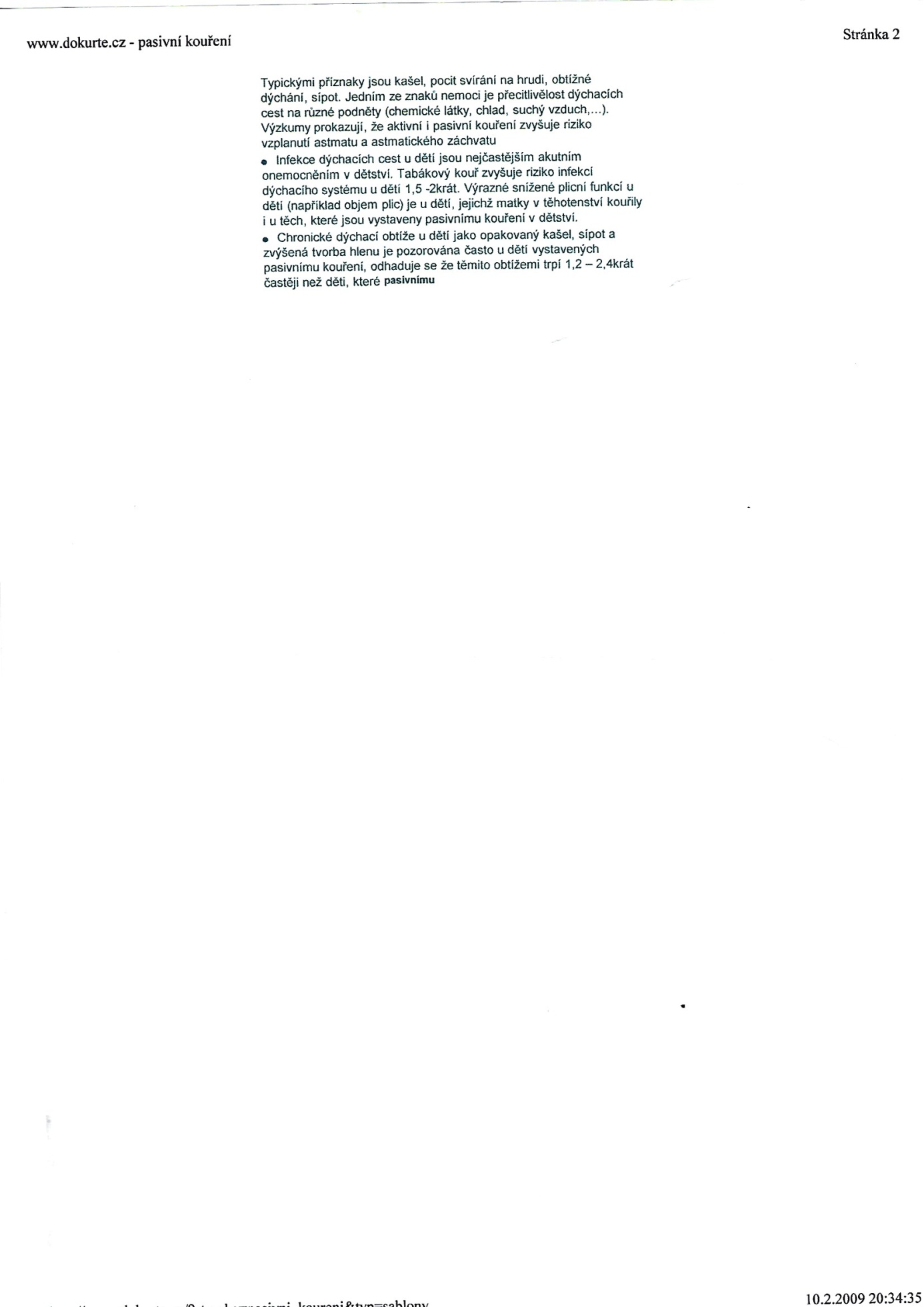 